Glow: a guide for parents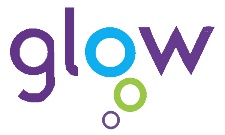 Linking learning at home and at schoolGlow is the world’s first national safe and secure online community for pupils, parents and teachers.
Glow is an award winning national intranet for education, developed exclusively for Scotland’s educational community. Enhancing and supporting pupils’ learning, Glow allows pupils to learn using the tools of technology they are familiar with. The sort of personalised learning that Glow can offer children and young people is a key aspect of Curriculum for Excellence.What does it do?Glow gives access to information and activities including interactive educational games, revision papers, links to other sites and news features. These resources support pupils to learn in innovative and exciting ways. Glow has a number of key features and access to, or restrictions to, these features is dependent on the permissions set by your local authority. Not all features are relevant to all users.
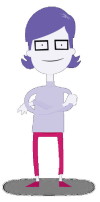 How does it work?Each child or teacher is given unique logins to access this trusted, safe environment where they can create personalised programmes of work, share resources or help parents understand and become more involved in their children’s learning possibly by keeping up to date with their progress and achievements.How does it assist my child’s learning?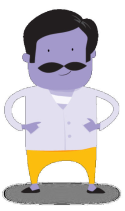 For children, GLOW is:A tool to access the benefits of the internet and a range of online resources and services via one log-inA space for collaborating with other learnersA facility to connect with teachers about assignments and learningA space to create and innovate as you learnWhy use it?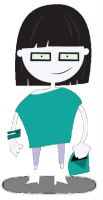 The constantly evolving digital world has transformed the way in which our children communicate, network, seek help and access information to learn. We must recognise the need to provide our children with relevant and contemporary experiences that allow them to successfully engage with technology and prepare them for life after school.Glow provides tailored resources, appropriate to the children in a safe, secure and engaging way.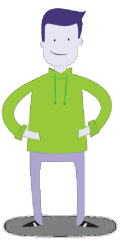 What are the benefits?Your child will have access to the world’s first educational intranet in a secure and safe setting. Teachers at their school can share experiences and best practice to ultimately improve teaching and learning across Scotland.Your child is learning life skills and embracing technology in a constantly evolving world and it is the role of educators and parents to ensure children are in the best position to be prepared for the challenges that lie ahead. Glow is a crucial part of the 21st century learning journey.How does my child get access?Your child will be given access by the school via a unique login using a secure username and password. This gives the child access to information and resources suitable to them.A pupil’s access to, and view of, Glow will be different from a teacher’s view.Can my child access Glow during school?Glow can be accessed either within the school or, as it is web-based, wherever an internet connection is available, such as at home or in a public library.Pupils will be able to download Office 365 Pro Plus from home through their GLOW account. This will allow you to use a range of Microsoft products (Word, Excel, PowerPoint, Access, OneNote etc) on up to 5 home devices without cost.
